Arbeitsauftrag: Schneide die Emojis und die Sätze aus! 
Klebe in deinem Arbeitsheft das Emoji neben den passenden Satz. 
Für sechs Emojis gibt es noch keinen Satz, schreibe selbst einen passenden daneben.Arbeitsauftrag: Schneide die Emojis und die Sätze aus! Klebe in deinem Arbeitsheft das Emoji neben den passenden Satz. Für sechs Emojis gibt es noch keinen Satz, schreibe selbst einen passenden daneben.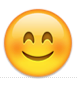 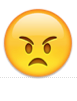 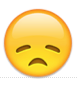 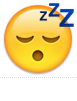 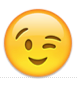 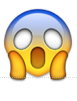 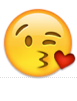 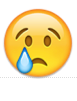 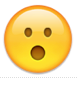 Mögliche Antworten für die übrigen Emojis:	Ich mag dich. / Ich bin verliebt. / Ich bin glücklich.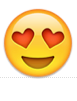 	Das gefällt mir. / Ist in Ordnung. / Alles ist gut.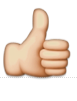 	Heute regnet es. / Pack deinen Regenschirm ein.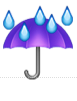 	Ich liebe dich. / Ich mag dich.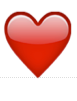 	Viel Glück!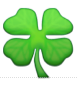 	Hallo / Tschüss / Machs gut!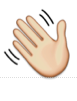 Die Emojis stammen von der Seite: http://www.typografie.info/3/artikel.htm EmojisKommunikationM+IEmojis (Lösung)KommunikationM+I